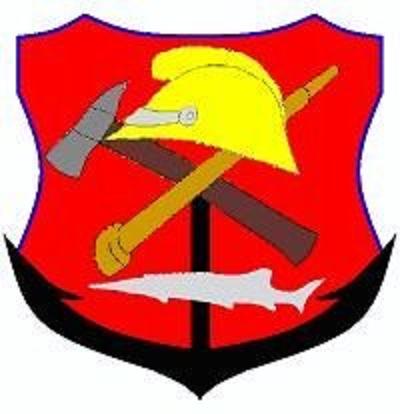 XIII. KERÜLETI HAGYOMÁNYŐRZŐ ÖNKÉNTES TŰZOLTÓ- ÉS SPORT EGYESÜLET1134 Budapest, Angyalföldi út 29. IX. emelet 37. /  06-70-334-8135/ www.13ote.huN E V E Z É S I L A PHelyszín: Budapest Babér utcaIdőpont: 2016.szeptember 25. 1000 óraCsapat név:......................................................................................Milyen kategóriában indul:kocsi és mozdony fecskendő serdülő, ifi, női, senior, férfiOrszágos versenyben rész vesz:	igen                          nem            A csapat vezető elérhetősége: Név……………………………………………cím:………………………………………….Tel:……………………………………       E-mail:…………………………………………. A csapaton kívül hány főnek kérnek ebédet:………….főNevezési díj 10.000 Ft/ csapat amely tartalmazza verseny napján az ebéd költségét. Az ifjúsági, serdülő, senior és női csapatok részére nevezési díjat a szervezők nem állapítottak meg.Nevezési díj befizetésére csak a helyszínen van lehetőség.Nevezési határidő: 2016. szeptember 15.Az aláírt nevezési lapot a regisztráció alkalmával kell leadni és előtte a beresf@katved.gov.hu vagy  beresf72@gmail.com email-re kell elküldeni.S.sz. névÉletkoraláírása1.2.3.4.5.6.7.8.